Year 3&4 Homework – Week 6**Homework is due in on every Tuesday, please complete it in your red homework books and hand it in on time. **YEAR 3 and 4 MATHS: In Maths this week, Year 3 and 4have been learning about adding 3 and 4 digit numbers. Please complete the questions in the pages below. Feel free to challenge yourself and attempt the trickier questionsYEAR 3 MATHS: 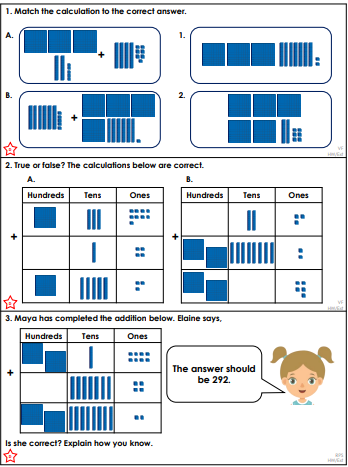 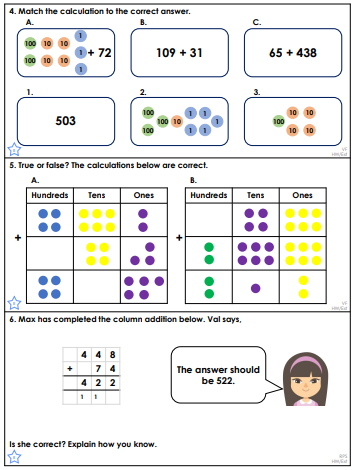 YEAR 4 MATHS: 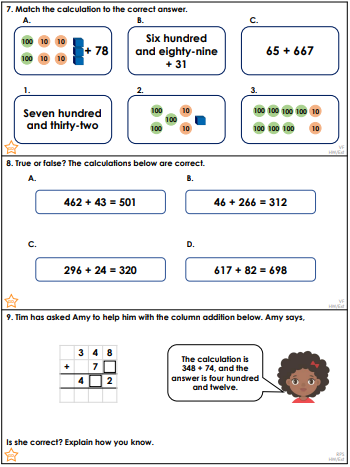 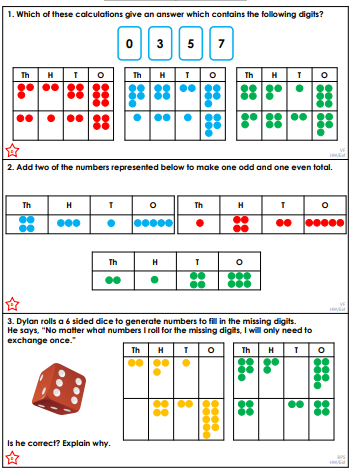 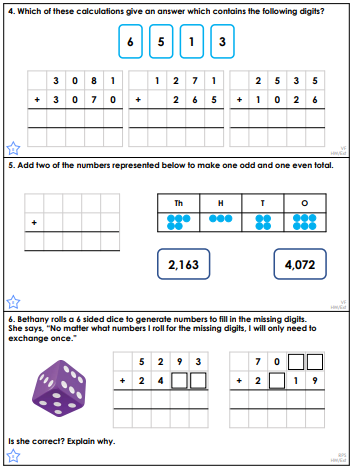 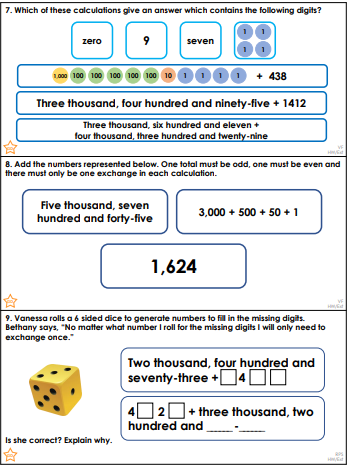 Challenge: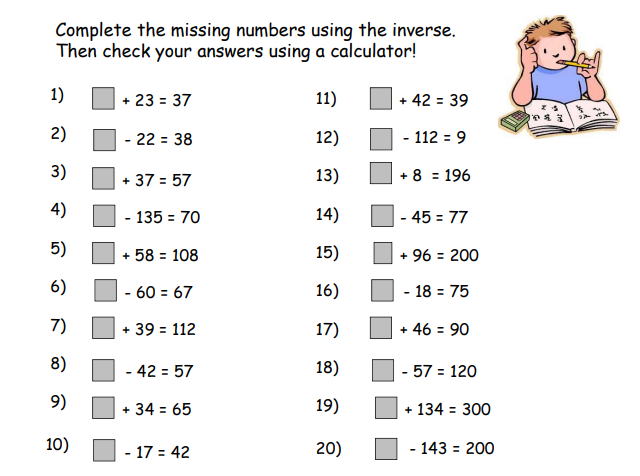 